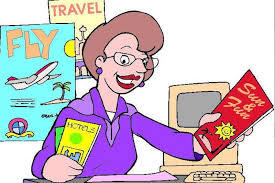 agency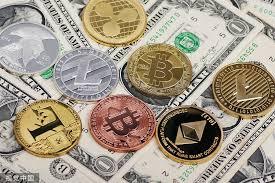 currency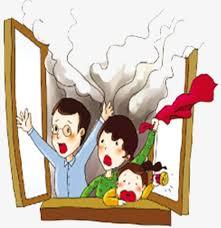 emergency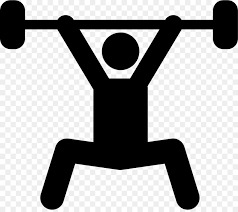 potency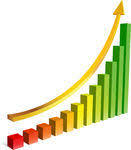 tendency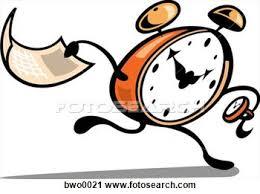 urgency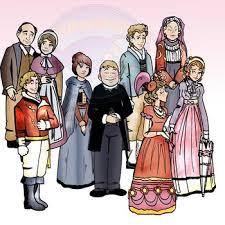 regency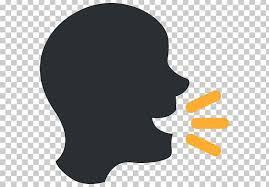 fluency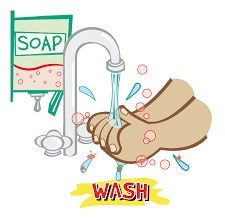 frequency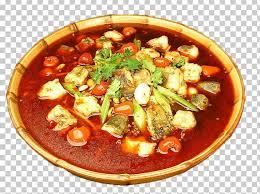 pungency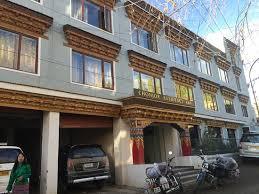 residency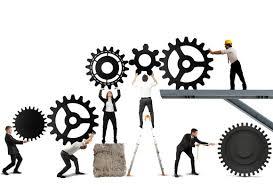 efficiency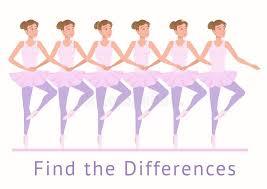 coherency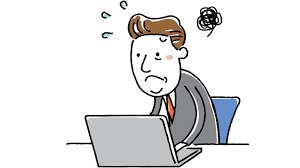 incompetency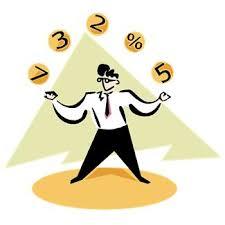 proficiency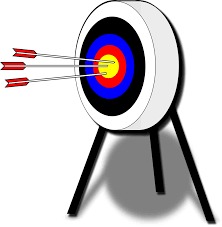 consistency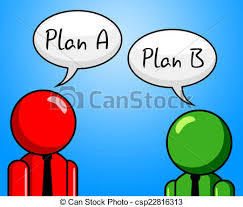 contingency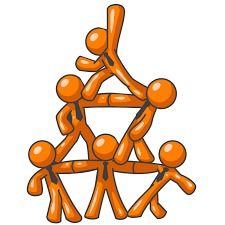 interdependency